Влияние занятий биоэнергопластикой на речевое развитие детей младшего дошкольного возрастаВ последнее время возросло количество детей, которые имеют нарушения общей и мелкой моторики, а также нарушения в речевом  развитии.На сегодняшний день очень много информации и материала, которые помогают эффективному речевому развитию ребенка. Весь этот материал можно условно разделить на две группы. В первую очередь,  это группа, которая помогает речевому развитию ребенка и, вторая, к которому относятся нетрадиционные здоровьесберегающие технологии, такие как биоэнергопластика.Биоэнергопластика –  это методика проведения артикуляционной гимнастики. Проводится одновременно с движениями кисти правой или левой руки, затем обеих, имитирующих движения челюсти, языка, губ. Для четкой артикуляции нужны сильные, упругие и подвижные органы речи, язык, губы, небо. Артикуляция связана с работой многочисленных мышц, напримержевательных, глотательных, мимических.Само понятие «биоэнергопластика» состоит из двух основ: биоэнергия и пластика. Биоэнергия – это та энергия, которая находится внутри человека. Пластика – это плавные, раскрепощенные движения тела, рук, которые являются основой биоэнергопластики. Биоэнергопластика синхронизирует работу полушарий головного мозга, улучшая внимание, память, мышление, речь.Непрерывное использование таких мелких упражнений в работе с детьми развивает артикуляционный аппарат, активизирует психические процессы, активное физическое состояние, формирует эмоционально-психическое равновесие.  Методика способствует устранению, а также формированию у детей определённых умений и упражнений, направленных на преодоление трудностей при развитии речи детей.Упражнения биоэнергопластики для работы с детьми В течение года разучиваем с детьми следующие упражнения:1. «Окошко»: широко открыть рот, одновременно раскрыть обе руки, широко растопырив пальцы. Под счет до 5 удержание статичной позы. Закрыть рот – собрать руки в кулаки. (Повторить 3-4 раза).2. «Заборчик»: растянуть губы в широкой улыбке, обнажив зубной ряд, поставить перед собой обе руки ладонями к себе с соединенными пальцами. Под счет до 5 удержание статичной позы. Закрыть рот – собрать руки в кулаки. (Повторить 3-4 раза).3. «Хоботок»: вытянуть губы вперед, как при произношении звука [У], вытянуть соединенные ладонями руки вперед перед собой. Под счет до 5 удержание статичной позы. Убрать губы – собрать руки в кулаки. (Повторить 3-4 раза).4. «Лопаточка»: открыть рот, высунуть широкий расслабленный язык, рука перед собой ладонью вверх, пальцы соединены между собой. Удерживать позу под счет до 5. Закрыть рот – собрать руки в кулаки. (Повторить 3-4 раза).5. «Чашечка»: широко открыть рот, загнуть передний и боковые края языка в форме чашечки, рукой также показать чашечку. Удерживать позу под счет до 5. Закрыть рот – собрать руки в кулаки. (Повторить 3-4 раза).6. «Качели»: рот открыт, переставлять кончик напряженного языка под счет раз-два к верхней губе, затем к нижней губе. Сопровождать одновременными синхронными движениями ладоней обеих рук вверх –вниз. Динамическое упражнение.7. «Часики»: рот открыт, губы растянуты в улыбке, переставлять напряженный язык от одного уголка рта к другому, сопровождать одновременными синхронными движениями ладоней обеих рук влево - вправо под счет раз-два. Динамическое упражнение.8. «Вкусное варенье»: открыть рот, облизать напряженным языком губы по кругу и «нарисовать» круг ладонями перед собой. (Повторить 3-4 раза).9. «Конфетка»: языком «нарисовать» 5 кругов на внутренней поверхности щеки справа, затем слева. «Нарисовать» 5 кругов пальцем в воздухе перед собой справа – затем слева.10. «Парус»: рот открыт, поставить кончик напряженного языка на бугорки за верхними резцами. Правая рука ладонью вниз расположена перед собой горизонтально, левая рука перпендикулярно к ней расположена вертикально. Под счет до 5 удержание статичной позы.11. «Маляр»: рот широко открыт, языком водить по твердому небу от горла к зубам и обратно, не закрывая рта. Водить пальцами левой руки по ладони правой, которая расположена вертикально перед собой ладонью вниз. Динамическое упражнение.12. «Лошадка»: цоканье языком. Соединять ладони перед собой: одна рука «язык», вторая – «нёбо». Динамическое упражнение.13. «Толстячок»: надуть обе щеки, соединить пальцы обеих рук, образуя шар. Под счет до 5 удерживать статичную позу. (Повторить 3-4 раза).При разучивании упражнений использую следующие рекомендации:1. Начинать работу необходимо с наиболее легкого упражнения, постепенно усложняя. 2. Сначала упражнения разучиваются в медленном темпе, сидя перед зеркалом.3. Необходимо использовать счёт, стихотворные строки при выполнении каждого упражнения4. Количество повторов каждого упражнения с детьми 3-4 лет до 5 раз.5. Необходимо следить за синхронностью движений губ, языка и кистей рукпри выполнении артикуляционной гимнастики с биоэнергопластикой.6. Движения кистей рук должны быть раскрепощёнными, необходимо следить за тем, чтобы рука в кисти не напрягалась.7. Работать с каждым ребенком сначала индивидуально, затем с небольшой подгруппой, и, наконец,  фронтально со всей группой.8. Необходимо учитывать индивидуальные возможности детей, их моторную активность, многократность выполнения каждого действия, показывать начало действия, середину действия, конец.9. Артикуляционную гимнастику необходимо проводить эмоционально, в игровой форме.В противном случае артикуляционная гимнастика не достигает своей цели.Можно  самостоятельно подобрать движение руки под любое артикуляционное упражнение. Важно не то, что именно будет делать ребенок, а то, как он это сделает. Необходимо привлечь внимание каждого ребенка к одновременности выполнения артикуляционных движений с работой кисти; их ритмичности и четкости.   Регулярно выполняя артикуляционную гимнастику с элементами биоэнергопластики, у детей  улучшается кровоснабжение артикуляционных органов, укрепляется мышечная система языка, губ, щёк,  развивается подвижность, улучшается речь, внимание, память, мышление.Применение метода биоэнергопластики открывает большие перспективы в достижении целей речевого развития детей.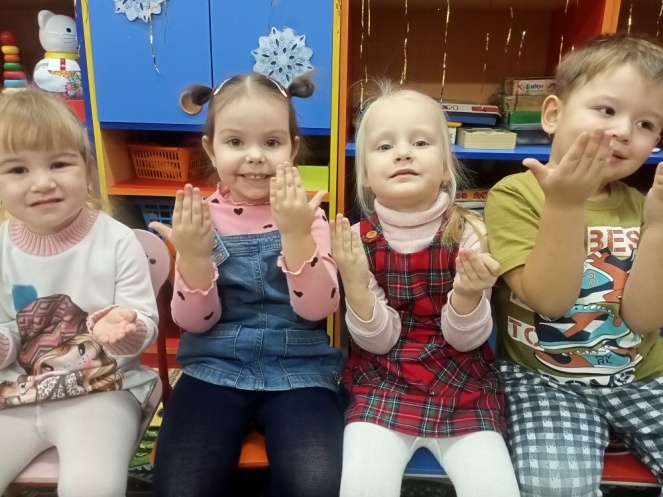 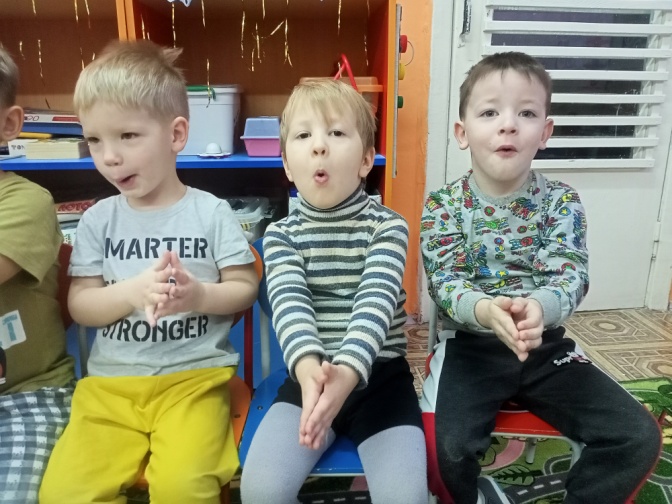 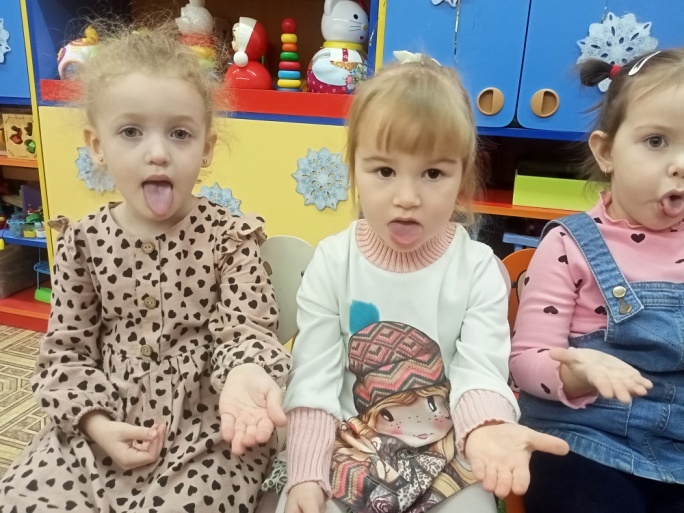 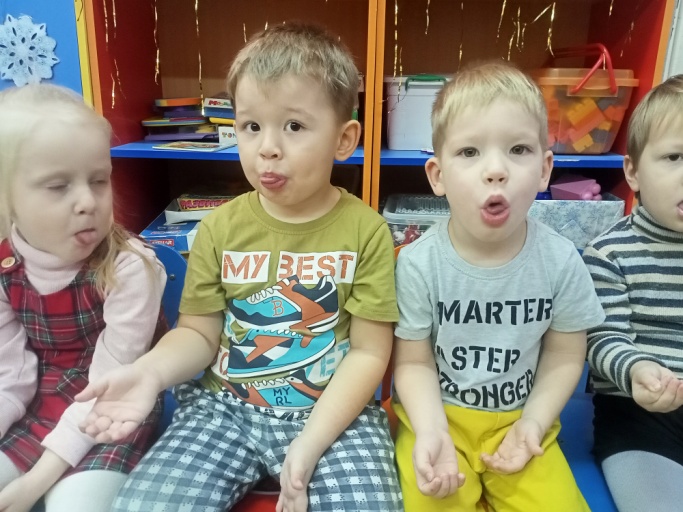 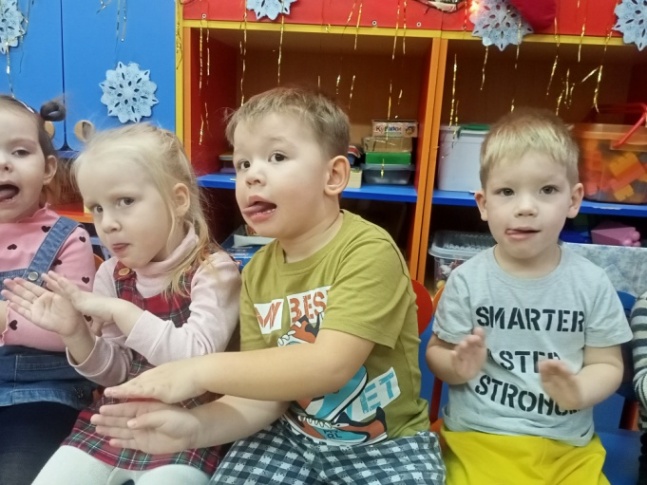 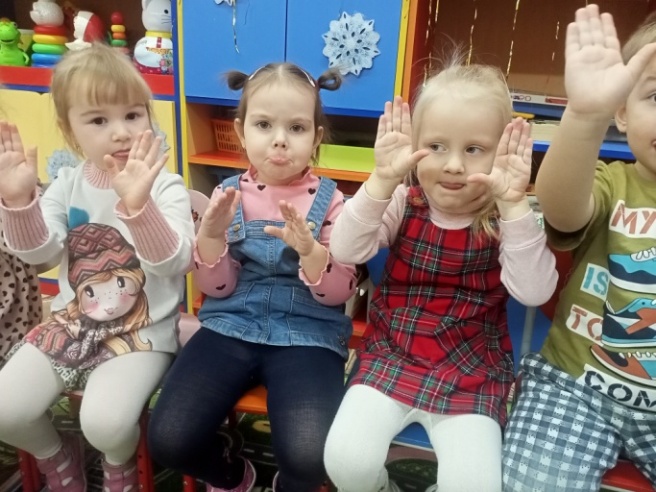 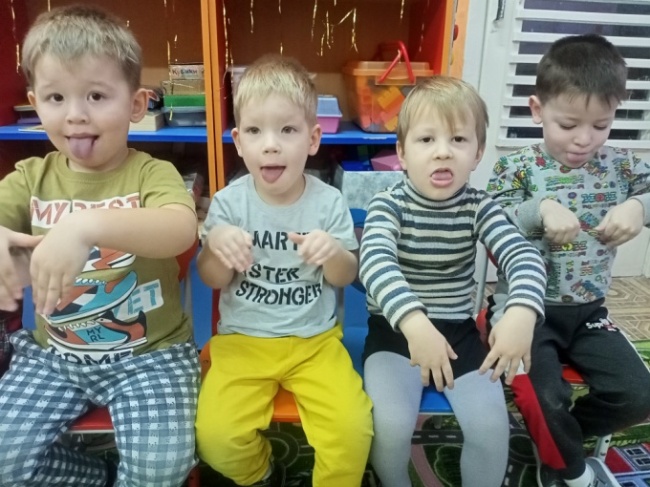 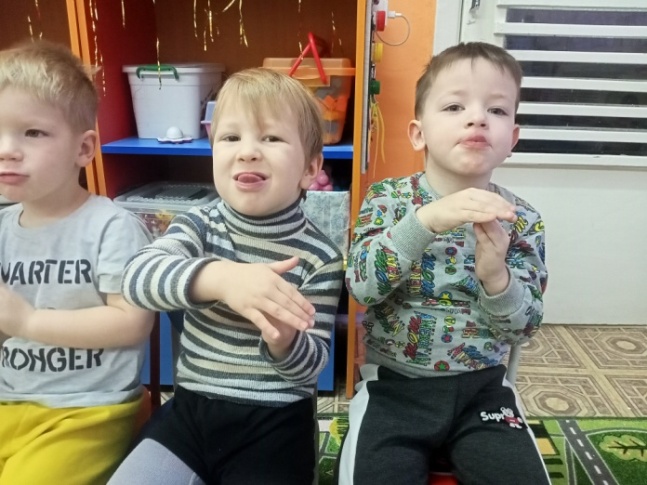 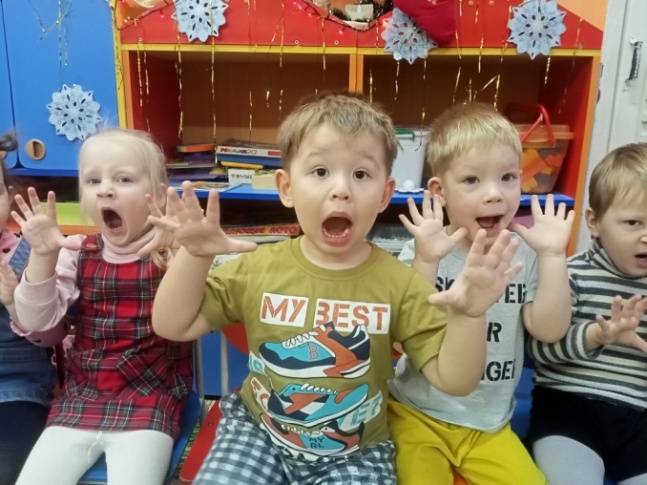 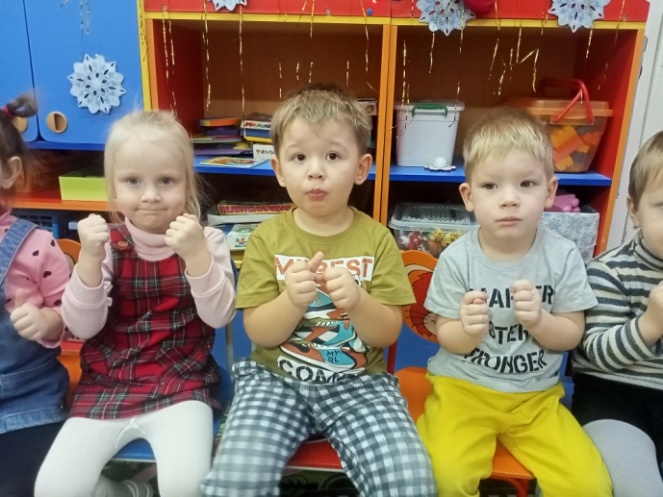 